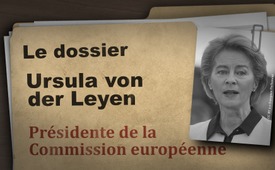 Le dossier Ursula von der Leyen - Présidente de la Commission européenne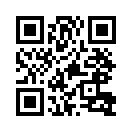 Des parlementaires européens demandent la démission de la présidente de la Commission européenne, Ursula von der Leyen. Motif : elle ferait partie d'une gigantesque fraude scientifique Covid-19 et d'une campagne de propagande. En raison de ses activités et des importants conflits d'intérêts, elle devrait démissionner. Kla.tv examine d'un peu plus près les activités d'Ursula von der Leyen et arrive à des conclusions qui devraient faire la une de tous les journaux !Ursula von der Leyen, mère de sept enfants, a mené une carrière ressemblant à un compte de fées. D'abord ministre de la famille, puis ministre de la défense, elle est devenue commissaire européenne en 2019. L'ensemble de son parcours politique a été aussi surprenant que ses fréquents scandales tombés à l'eau. 
En février dernier, lors d'une conférence de presse, un groupe de parlementaires européens réunis autour du député roumain CristianTerheș a exigé la démission immédiate de la présidente de la Commission européenne Ursula von der Leyen. La raison : 
« Ursula von der Leyen fait partie d'une gigantesque fraude scientifique Covid-19 et d'une campagne de propagande qui a causé et continuera de causer une violation massive des droits de l'homme et des libertés. Il s'agit d'une menace pour la démocratie en Europe. En raison de ses activités et des conflits d'intérêts majeurs, elle devrait démissionner de son poste de présidente de la Commission. »
Fraude Covid ? Violation des droits de l'homme et de la liberté ? Menace pour la démocratie ? Conflits d'intérêts ? Les accusations sont lourdes. Kla.TV examine dans quelle mesure elles doivent être prises au sérieux.
1) Des affaires peu transparentes
Ursula von der Leyen est une farouche partisane des vaccins et dispose d'un excellent réseau dans l'industrie des vaccins. Elle entretient ainsi une relation de grande confiance avec le chef du géant pharmaceutique américain Pfizer - Albert Bourla. Il a parlé au « New York Times » d'une « relation étroite » avec la présidente de la Commission, qui s'est établie par des appels téléphoniques et des messages écrits. L'entreprise de Bourla a réalisé un chiffre d'affaires de 14,6 milliards de dollars rien qu'au troisième trimestre de l'année dernière dans le secteur des vaccins.
Cette sorte de diplomatie personnelle d'Ursula von der Leyen a culminé en avril 2021 avec la conclusion du plus grand contrat pharmaceutique de l'histoire de l'UE : la Communauté a commandé 1,8 milliard de doses de vaccins à Pfizer. Le volume estimé du contrat : 35 milliards d'euros, financés par l'argent des contribuables - le tout par téléphone portable, sans passer par le Parlement. 
Le journaliste autrichien Alexander Fanta de Netzpolitik.org souhaite examiner de plus près ce méga-deal et a demandé à consulter les messages textuels. Fanta s'exprime ainsi : 
« Ce qu'Ursula von der Leyen tape dans son téléphone n'est, franchement, pas une affaire privée. Nous avons besoin d'un contrôle public des petits messages de l'UE s'ils sont utilisés pour faire des affaires de vaccins qui se chiffrent en milliards. » La Commission européenne rechigne : les données des téléphones portables ne seraient pas soumises aux règles de transparence de l'UE. 
Ce n'est pas le premier scandale de marchés troubles. Déjà en 2019, lorsqu'elle était ministre de la Défense, son ministère, selon le Tagesspiegel, avait dépensé des centaines de millions d'euros pour des conseillers externes. Des entreprises externes auraient également obtenu directement, c'est-à-dire sans appel d'offres, des contrats de plusieurs millions pour l'armée allemande. Une violation claire de la loi. Là également, les contrats avaient été conclus par téléphone portable.
Une commission d'enquête a déclaré que les messages écrits constituaient des preuves. Peu de temps après, ils ont toutefois été complètement effacés. Ursula von der Leyen n'est au courant de rien. Des conséquences dans les deux deals ? Aucune jusqu'à présent. 
Ce n'est pas une nouveauté dans sa biographie. D'autres scandales se sont également miraculeusement calmés après un bref tollé médiatique. 
2. Des anomalités dans sa biographie
En 1987, Ursula von der Leyen a passé son examen d'État de médecin, suivi quatre ans plus tard par un doctorat. Celui-ci n'a toutefois pas passé l'examen du chasseur de plagiat Martin Heidingsfelder de Vroniplag. Le reproche : 27 pages de sa thèse de 62 pages au total correspondaient à des contenus sciemment copiés.
Heidingsfelder s'exprime ainsi : 
« Elle était extrêmement paresseuse et a copié sans pitié. Pour cette raison, la faculté de médecine devrait lui retirer son titre. La science ne se rend pas service en protégeant des politiciens renommés ». 
Le résultat ? 7 des 9 membres du sénat de la faculté de médecine de Hanovre ont voté contre le retrait de son titre en 2016. 
Un deuxième reproche consiste en ce que von der Leyen aurait enjolivé son CV. Ainsi, selon ses propres dires, elle aurait été auditrice invitée à la prestigieuse université de Stanford à partir de 1993 et aurait même réalisé une analyse de marché pour le StanfordHealth Services Hospital Administration en 1995. Un atout important si l'on veut jouer dans la cour des grands. 
L'université de Stanford n'était au courant de rien et s'est défendue contre l'utilisation abusive de son nom. Il n'existe pas de travail de Mme von der Leyen. Elle n'était pas inscrite à cette université et l'université ne lui avait pas délivré de certificats pour des séminaires.
Quelque temps plus tard, en 2015, l'université a soudainement retiré ses accusations contre Mme von der Leyen. Y avait-il des mécènes dans l'ombre qui destinaient von der Leyen à de plus hautes fonctions ? Un autre fait le laisse supposer. 
3. Record du Bilderberg et bond en avant dans la carrière
Avant qu’Ursula von der Leyen ne devienne commissaire européenne, elle a officiellement participé à quatre conférences Bilderberg - un record absolu. La conférence Bilderberg est une réunion exclusive de dirigeants mondiaux. Depuis 1954, elle a lieu une fois par an à huis clos, afin de permettre des réunions à l'abri des regards, dans une totale opacité. Des participants jusqu'alors peu connus se retrouvent souvent à des postes élevés peu après avoir participé aux conférences Bilderberg. 
Ursula von der Leyen a participé pour la première fois à la réunion Bilderberg en 2015, puis l'année suivante, en 2016, alors que les accusations de doctorat illégal et d'usurpation de nom de l'université de Stanford avaient soudainement cessé et n'étaient plus suivies par les médias. Mme Von der Leyen a participé à deux autres réunions en 2018 et 2019, juste avant sa nomination particulièrement inhabituelle en tant que commissaire européenne en 2019. Cela a donné lieu à une brève protestation dans les médias en raison d'un scandale solide : la « ZEIT » a écrit le 16 juillet 2019 : 
« Ceux qui votaient aux élections européennes pensaient aux têtes de file [...], mais certainement pas à la ministre allemande de la Défense de l'époque. La manière dont Ursula von der Leyen est passée en quelques jours de la position de chef du département allemand de la Défense à la fonction la plus élevée de l'UE est donc un scandale. »
L'UE a trompé ses citoyens. 
On a l'impression que des cercles invisibles ont sorti Ursula von der Leyen du second plan pour la placer exactement là où ils voulaient la voir. Les scandales s'estompent et les accusateurs se taisent... Reste la question : qui sert-elle ? Pour le savoir, nous allons nous concentrer sur l'affaire de la vaccination Covid. 
4. Interrelations
Point 1 : Liens familiaux
Le père d'Ursula von der Leyen, Ernst Albrecht, était déjà un homme politique de haut rang. Il avait ainsi occupé différents postes dans les organisations qui ont précédé l'UE - la Communauté du charbon et de l'acier et la Communauté européenne (CE) - et a ensuite été ministre-président de Basse-Saxe. On peut supposer que cela a favorisé la carrière fulgurante de Ursula von der Leyen et la bienveillance des médias. 
Son mari Heiko von der Leyen est devenu en 2020 directeur médical du groupe biopharmaceutique américain Orgenesis Inc., une entreprise qui travaille sur des vaccins contre le SRAS-CoV-2 à base de cellules, ce qui constitue un conflit d'intérêts évident. 
Point 2 : Interdépendance avec les profiteurs des dons de vaccins pour l'Afrique
Fin 2021, le vaccin de Johnson & Johnson était critiqué dans le monde entier en raison de ses effets secondaires. Le marché du fabricant de vaccins s'effondre. C'est ce qu'avait titré le journal télévisé : Des experts américains déconseillent Johnson & Johnson. Le journal FrankfurterRundschau : Vaccination Covid avec Johnson & Johnson : des effets secondaires graves responsables de plusieurs décès.
Pas de problème pour la Commission européenne. Presque simultanément, la soi-disant « Team Europe » a annoncé le don de 100 millions de doses du vaccin discrédité à l'Afrique. 
Ursula von der Leyen : 
« Team Europe fait avancer les efforts de solidarité mondiale contre le COVID-19. Ce lot de près de 100 millions de doses de Johnson & Johnson, livré via COVAX [COVAX se concentre sur l'accès mondial aux vaccins], fait partie de notre engagement à distribuer au moins 500 millions de doses de vaccins aux pays les plus vulnérables dans les mois à venir. »
Là encore, ce n'est que le début. D'autres engagements ont été pris par un certain nombre de chefs de gouvernement pour faire don de plus de 1,3 milliard de doses de vaccins. 
Mais qui est exactement « Team Europe »? « Team Europe » s'engage prétendument pour un « accès équitable aux vaccins » des pays à faibles revenus. Ses soutiens : la Commission européenne, sous la houlette de la commissaire européenne Ursula von der Leyen, le fabricant de vaccins Johnson & Johnson et l'alliance pour la vaccination GAVI [en abrégé Alliance pour la vaccination]. 
La GAVI a été fondée en 2000 par la plateforme d'entreprises FEM [Forum Economique Mondial] et est sponsorisée par Bill Gates. Le Dr Seth Berkley, membre du conseil d'administration de l'Alliance pour la vaccination GAVI, se réjouit : 
« Dès le début, nous avons travaillé main dans la main avec la présidente von der Leyen et son équipe, ainsi qu'avec la Banque européenne d'investissement et les États membres de l'UE, pour faire de COVAX un succès. »
COVAX a été créée en 2020 par l'OMS, la Commission européenne et la France, et vise à garantir l'accès universel aux vaccins. COVAX est étroitement liée aux fabricants de vaccins et à la Banque mondiale. Au cœur de l'action se trouve le Dr Seth Berkley - un proche allié de Mme von der Leyen. Selon le magazine Time de 2009, celui-ci fait partie des « 100 personnes les plus influentes du monde ». Par le passé, il a occupé, entre autres, de nombreux postes au sein de la Fondation Rockefeller. 
Point 3 : Liens avec les « chuchoteurs politiques ».
Une analyse de réseau réalisée par un spécialiste informatique resté anonyme montre en détail l'énorme influence de la Fondation Bill & Melinda Gates et d'autres acteurs puissants. Une personne qui se distingue particulièrement est Peter Piot . Il exerce son influence par le biais de nombreux postes clés à des endroits décisifs tels que l'Institut Robert Koch, la Leopoldina [Académie nationale des sciences en Allemagne] et la Commission européenne, pour ne citer que quelques exemples. Piot est le conseiller personnel d'Ursula von der Leyen en ce qui concerne les événements Covid. Il occupe un poste de direction au sein de la fondation milliardaire Bill et Melinda Gates. Dans le cadre de son activité principale, Piot est directeur de la London School of Hygiene & Tropical Medicine. Celle-ci a reçu 185 millions de dollars de dons de la Fondation Bill et Melinda Gates au cours des dix dernières années. Peter Piot siège également, entre autres, à la fondation de l'entreprise pharmaceutique Novartis. 
Point 4 : Liens avec les tireurs de ficelles mondialistes
Ursula von der Leyen est le premier point de contact en Europe pour le puissant tireur de ficelles David M. Rubenstein. Rubenstein est un grand investisseur dont la fortune se chiffre en milliards et qui est membre de la Commission trilatérale [réunion des élites d'Amérique du Nord, d'Europe et d'Asie de l'Est], l'un des think tanks les plus puissants du monde. Celui-ci, tout comme le FEM, a été fondé par de grands banquiers comme Rothschild et Rockefeller. Rubenstein est étroitement lié à des personnalités économiques et politiques de haut rang dans le monde. Il est également à la tête des réunions du Council on Foreign Relations. Le Council est l'un des plus importants think tanks américains, fondé par des banquiers comme les Warburg. 
D'autres liens avec l'élite mondialiste apparaîtront en novembre 2021 lors de la célébration des 60 ans de l'Atlantic Council, un autre groupe de réflexion très influent. Alors que dans de nombreux pays, on a attisé la panique des Covid et que le port du masque était obligatoire, l'Atlantic Council a fait la fête en grande pompe et s'est couvert de prix - sans masque ni distance. Les plus grands honneurs ont été décernés à Ursula von der Leyen ainsi qu'aux directeurs de Biontech et de Pfizer. L'Atlantic Council est une autre confédération mondialiste de super-riches. Bien qu'aucune de ces personnes n'ait été directement élue par le peuple, ils prétendent s'engager pour la démocratie. Les sponsors de cet événement sont One American Bank, Goldmann Sachs, Bank of America, et d'autres...
Que veulent exactement ces élites ?
5. Objectifs des réseaux mondialistes
Ursula Von der Leyen est étroitement liée à Klaus Schwab, membre du groupe Bilderberg et chef de file du Forum Economique Mondial [FEM]. Le FEM est une plate-forme de dirigeants d'entreprises et de stratèges mondiaux, fondée par l'élite financière comme la Dynastie Rothschild et Rockefeller. Le FEM souhaite mettre en place une société technocratique. Ursula von der Leyen se déclare favorable à ce que l'on appelle le Great Reset, que le FEM fait avancer rapidement en profitant de la crise Covid. 
Le FEM a déclaré les objectifs suivants d'ici 2030 :
  la création d'un gouvernement mondial unique
  une monnaie mondiale contrôlée, sans argent liquide 
  la fin de toute souveraineté nationale 
  la fin de toute propriété privée 
  l'abolition des transports privés
  un système mondial de crédit social 
  dépopulation, contrôle de la croissance démographique 
  identité numérique de chaque être humain (ID 2020) 
  une souveraineté absolue des médias par la censure des médias indépendants
  la création d'un nouvel homme par la fusion de l'homme et de l'IA [Intelligence Artificielle], c'est-à-dire le transhumanisme
  instauration d'une technocratie
  le « Green Deal » pour imposer une économie planifiée centralisée, semblable à la gestion étatique de tous les domaines sous le socialisme ; le changement climatique ne sert que de prétexte.
Veuillez consulter les émissions très instructives qui s'affichent à l'écran. Les choses mentionnées y sont bien documentées et expliquées de manière compréhensible. Vous trouverez également les liens à ce sujet sous l'émission.
www.kla.tv/18200 Une initiative de l’élite financière
www.kla.tv/19023  L'Agenda 2030, un étiquetage frauduleux
www.kla.tv/18851 (pas en français) Klaus Schwab : A propos du Great Reset dans la dictature totale mondiale
www.kla.tv/20436 « Régime coercitif » - Le vrai visage du Nouvel Ordre Mondial
Dans le générique de fin, vous trouverez en outre des sources originales, par exemple du FEM, qui étayent ces déclarations insaisissables. N'hésitez pas à télécharger les textes des émissions et à vérifier vous-même les sources indiquées. 
6. Conclusion
Les faits mentionnés ne sont que la pointe de l'iceberg. Il est évident qu'il existe des réseaux créés par les plus riches et les plus puissants et qu'ils sont étroitement liés à des personnages clés comme Ursula von der Leyen. Ces organisations et ces liens doivent être révélés au grand public. C'est la seule façon d'éveiller une nouvelle conscience chez les gens et de mettre un terme à la réalisation des fantasmes de toute-puissance de quelques-uns. Si vous êtes d'avis que ces liens doivent être connus de tous, diffusez cette émission à un grand nombre de vos connaissances par e-mail, via WhatsApp, Twitter, Vimeo ou publiez la vidéo sur Facebook. Nous afficherons le lien vers cette émission ! Merci de votre aide !de ag./str.Sources:Rücktrittsforderung
https://transition-news.org/eu-parlamentarier-fordern-sofortigen-rucktritt-von-
kommissionsprasidentin
https://t.me/DieWahrheitundnurdieWahrheit/59571
https://philosophia-perennis.com/2022/02/20/leyen-pfizer-skandal-eu-abgeordnete-fordern-sofortigen-ruecktritt-von-der-leyens/
https://www.youtube.com/watch?v=qhe20QRG_Rw

Intransparente Deals
https://reitschuster.de/post/ursula-von-der-leyen-immer-aerger-mit-den-handydaten/
https://www.tagesspiegel.de/politik/berateraffaere-um-von-der-leyen-handydaten-
geloescht-obwohl-sie-als-beweise-dienen-sollten/25431484.html
https://www.tagesschau.de/inland/vonderleyen-handydaten-101.html
https://www.tagesspiegel.de/politik/berateraffaere-der-bundeswehr-wuetende-
offiziere-millionen-fuer-mckinsey-und-ein-unschuldslamm/25540248.html
https://www.welt.de/politik/deutschland/plus183268400/Ursula-von-der-Leyen-Eine-
Ministerin-verstrickt-im-Netzwerk-der-Berater.html

Auffälligkeiten in der Biografie
https://vroniplag.fandom.com/de/wiki/Ugv
https://portal.dnb.de/opac/showFullRecord?currentResultId=%22120285169%22%26
any&currentPosition=0
https://www.zeit.de/studium/hochschule/2015-10/ursula-von-der-leyen-stanford-lebenslauf-betrugsverdacht?sort=desc&page=3
https://www.sueddeutsche.de/karriere/hochschule-als-marke-meine-zeit-in-stanford-1.2688843
https://taz.de/Kommentar-Von-der-Leyens-Doktortitel/!5285935/
https://www.tagesspiegel.de/wissen/neue-vorwuerfe-gegen-verteidigungsministerin-
us-uni-stanford-wirft-von-der-leyen-missbrauch-des-namens-vor/12435316.html
https://www.tagesspiegel.de/wissen/lebenslauf-der-verteidigungsministerin-stanford-zieht-vorwurf-gegen-von-der-leyen-zurueck/12438318.html
https://www.t-online.de/nachrichten/panorama/menschen-schicksale/id_75743922/
von-der-leyen-am-pranger-us-elite-uni-spricht-von-namensmissbrauch.html
https://www.sueddeutsche.de/bildung/doktorarbeit-von-ministerin-von-der-leyen-
sie-war-extrem-faul-1.2668077
https://www.sueddeutsche.de/politik/plagiatsvorwuerfe-gegen-von-der-leyen-es-ist-
ernst-1.2666546

Bilderberger-Rekord und Karrieresprung
https://de.wikipedia.org/wiki/Liste_von_Teilnehmern_an_Bilderberg-Konferenzen
https://www.cfr.org/event/conversation-president-ursula-von-der-leyen-european-commission
https://www.sueddeutsche.de/politik/von-der-leyen-eu-kritik-kommission-1.4509421
https://www.zeit.de/politik/ausland/2019-07/ursula-von-der-leyen-eu-kommissionspraesidentin-wahlsieg?utm_referrer=https%3A%2F%2Fwww.startpage.com%2F

Verflechtungen

Familie

Vater 
https://de.wikipedia.org/wiki/Ernst_Albrecht

Ehemann
https://de.wikipedia.org/wiki/Ursula_von_der_Leyen
https://orgenesis.com/team
https://d-nb.info/972645632/04
www.reuters.com/article/brief-orgenesis-announces-cell-based-vac-idUSFWN2CV0M4

Impfstoffprofiteure Afrika
https://www.gavi.org/news/media-room/team-europe-vaccine-sharing-almost-100-
million-j-j-doses-be-donated-end-2021-first
https://www.gavi.org/news/media-room/world-leaders-unite-commit-global-equitable-access-covid-19-vaccines

Seth Berkley
https://www.weforum.org/agenda/authors/seth-berkley

Peter Piot
https://transition-news.org/wie-bill-gates-die-gesundheitsbehorden-gekapert-hat
https://www.corodok.de/wie-coronafolgen-leugnern/
https://www.gatesfoundation.org/ideas/media-center/press-releases/2009/01/dr-peter-piot-joins-foundation-as-a-senior-fellow
Thomas Röper: Inside Corona J.K. Fischer Verlag S. 55-64
https://ec.europa.eu/transparency/expert-groups-register/screen/expert-groups/consult?lang=en&groupId=3719&fromMeetings=true&meetingId=20410
https://ec.europa.eu/research-and-innovation/en/events/upcoming-events/research-innovation-days/speakers/peter-piot
https://cepi.net/about/whoweare/
https://www.leopoldina.org/mitgliederverzeichnis/mitglieder/member/Member/show/
peter-piot/


David Rubenstein
https://de.wikipedia.org/wiki/David_Rubenstein
https://de.wikipedia.org/wiki/Carlyle_Group
https://www.cfr.org/event/conversation-president-ursula-von-der-leyen-european-commission


Preisverleihung Atlantic Council
https://report24.news/bourla-sahin-von-der-leyen-pandemie-hintermaenner-ueberhaeufen-sich-mit-preisen/

Trilaterale Kommission, Atlantic Council, Council on Foreign Relation
www.kla.tv/11585:Fassadendemokratie: Vortrag von Hermann Ploppa
www.kla.tv/19404:Council on Foreign Relation – Geheime Weltregierung?


Inhalt des Great Reset und Klaus Schwab
www.kla.tv/18007:The Great Reset - ein Schachzug der Finanzelite
www.kla.tv/18739:Etikettenschwindel Agenda 2030
www.kla.tv/18851:Klaus Schwab: Über den Great Reset in die globale Total-
Diktatur
https://en.wikipedia.org/wiki/List_of_Bilderberg_participants#Germany
www.kla.tv/20291:„Zwangsherrschaft“ - Das wahre Gesicht der Neuen
Weltordnung
www3.weforum.org/docs/WEF_The_Great_Reset_AM21_German.pdfhttps://dieunbestechlichen.com/2020/12/dystopischer-great-reset-nichts-besitzen-und-gluecklich-sein-mensch-sein-im-jahr-2030-video/
www.tagesschau.de/wirtschaft/das-wef-und-der-grosse-neustart-corona-krise-101.html
www.weforum.org/great-resetCela pourrait aussi vous intéresser:#CommentairesMediatiques - Commentaires médiatiques - www.kla.tv/CommentairesMediatiques

#FEM - Forum économique mondial - www.kla.tv/FEM

#Politique - www.kla.tv/Politique

#GreatReset-fr - Great Reset - www.kla.tv/GreatReset-fr

#UrsulaVonDerLeyen-FR - Ursula Von Der Leyen-FR - www.kla.tv/UrsulaVonDerLeyen-FRKla.TV – Des nouvelles alternatives... libres – indépendantes – non censurées...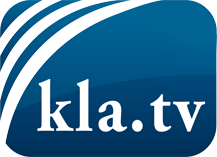 ce que les médias ne devraient pas dissimuler...peu entendu, du peuple pour le peuple...des informations régulières sur www.kla.tv/frÇa vaut la peine de rester avec nous! Vous pouvez vous abonner gratuitement à notre newsletter: www.kla.tv/abo-frAvis de sécurité:Les contre voix sont malheureusement de plus en plus censurées et réprimées. Tant que nous ne nous orientons pas en fonction des intérêts et des idéologies de la système presse, nous devons toujours nous attendre à ce que des prétextes soient recherchés pour bloquer ou supprimer Kla.TV.Alors mettez-vous dès aujourd’hui en réseau en dehors d’internet!
Cliquez ici: www.kla.tv/vernetzung&lang=frLicence:    Licence Creative Commons avec attribution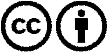 Il est permis de diffuser et d’utiliser notre matériel avec l’attribution! Toutefois, le matériel ne peut pas être utilisé hors contexte.
Cependant pour les institutions financées avec la redevance audio-visuelle, ceci n’est autorisé qu’avec notre accord. Des infractions peuvent entraîner des poursuites.